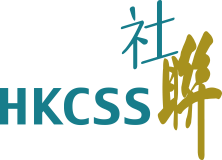 The Hong Kong Council of Social ServiceHKCSS Most Impactful Small and Medium-sized Non-subvented NGO Award 2019Enrollment Form~Please submit Enrollment Form on or before 4th October 2019 5:00 pm~To		： 	Membership Liaison and Service 			The Hong Kong Council of Social Service			Fax		：	2864 2910Email		：	ProjectStar@hkcss.org.hk Remarks：Please submit Agency Introduction Summary to the Council on or before 11 October 2019 5:00 pm. Please visit the webpage of the Award Scheme (http://bit.ly/2019SmallNGOAward) and download the Agency Introduction Summary for use.Agency Name :Name of Contact Person :Phone no. :Email : Name of Agency Head : Phone no. :Signature :(Agency Head)(Agency Head)(Agency Head)